 Совет депутатов 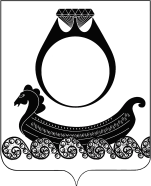 Чапаевского сельского поселения Красносельского  муниципального района Костромской областичетвертого созываР Е Ш Е Н И Е     От  15 ноября   2023  года                                                                        № 122Об опубликовании и назначении публичных слушаний по проекту «О принятии бюджета Чапаевского сельского поселения   Красносельского муниципального района  Костромской области на 2024 год и плановый период 2025 и 2026 годов»В целях  реализации Федерального закона от 30.06.2006 года № 131-ФЗ «Об общих принципах организации местного самоуправления в Российской Федерации» на основании Устава муниципального  Чапаевское сельское поселение Красносельского  муниципального района  Костромской области, Положением о Бюджетном процессе Чапаевского сельского поселения Красносельского муниципального района Костромской области.                                                                                                                                                                                                                                                                                                                                                                                                                                                                                                                                                                                                                                                                                                                                                                                                                                                                                                                                                                                                                                                                                                                                                                                                                                                                                                                                                                                                                                                                                                                                                                                                                                                                                                                                                                                                                                                                                                                                                                                                                                                                                                                                                                                                                                                                                                                                                                                                                                                                                                                                                                                                                                                                                                                                                                                                                                                                                                                                                                                                                                                                                                                                                                                                                                                                                                                                                                                                                                                                                                                                                                                                                                                                                                                                                                                                                                                                                                                                                                                                                                                                                                                                                                                                                                                                           Совет депутатов РЕШИЛ:      1. Назначить  публичные слушания по проекту  бюджета  Чапаевского сельского поселения Красносельского муниципального района  Костромской области на 2024 год и плановый период 2025 и 2026 годов в форме слушаний по проекту муниципального правового акта.        2. Утвердить порядок подготовки и проведения публичных слушаний  по проекту  бюджета   Чапаевского сельского поселения Красносельского муниципального района  Костромской области на 2024 год и плановый период 2025 и 2026 годов (приложение №1).         3. Установить,  что  органом,  ответственным за подготовку и проведение публичных  слушаний,  предусмотренных  пунктом   1   настоящего  постановления, является комиссия экономике, налогам и сборам  Совета  депутатов Чапаевского сельского поселения Красносельского муниципального района Костромской области.       4. Назначить публичные слушанья по проекту «Решения «О  принятии бюджета Чапаевского сельского поселения Красносельского муниципального района Костромской области на 2024 год и плановый период 2025 и 2026 годов»  на 14 часов 00 минут 06 декабря 2023 года.       5. Провести публичные слушанья в здании администрации Чапаевского сельского поселения Красносельского муниципального района Костромской области по адресу: Костромская область, Красносельский район, поселок имени Чапаева, ул. Советская, дом 13 c повесткой дня:1) О проекте бюджета   Чапаевского сельского поселения Красносельского муниципального района  Костромской области на  2024 год и плановый период 2025 и 2026 годов.2) О результатах рассмотрения предложений, поступивших в ходе обсуждения проекта бюджета Чапаевского сельского поселения Красносельского муниципального района  Костромской области на 2024 год и плановый период 2025 и 2026 годов.3) Подведение итогов публичных слушаний и оглашение итогового документа (заключения) публичных слушаний.6. В срок не позднее 25 ноября 2023 года опубликовать настоящее решение и информационное сообщение о проведении публичных слушаний в порядке, установленном для официального опубликования муниципальных правовых актов Чапаевского сельского поселения  Красносельского муниципального района Костромской области.  В этот же срок разместить на официальном сайте  Чапаевского сельского поселения Красносельского муниципального района  Костромской  области в информационно-коммуникационной сети «Интернет»  http://чапаевское.ру/ в разделе: бюджет – Проект бюджета на 2024 год и плановый период 2025 и 2026 годов:-    настоящее решение;- информационное сообщение о проведении публичных слушаний (приложение №2);- проект бюджета Чапаевского сельского поселения Красносельского муниципального района  Костромской области Красносельского муниципального района на 2024 год и плановый период 2025 и 2026 годов.7. Направить проект «О принятии бюджета Чапаевского сельского поселения Красносельского муниципального района Костромской области на 2024 год и плановый период 2025 и 2026 годов» в контрольно-счетную комиссию  Красносельского муниципального района для подготовки заключения.8. Настоящее решение вступает в силу со дня его официального опубликования.Контроль за исполнением настоящего решения возложить на председателя комиссии экономике, налогам и сборам  Совета  депутатов Чапаевского сельского поселения Красносельского муниципального района Костромской области Староверова Д.Л.Глава поселения                                                            Смирнова Г.АПриложение №1к решению  Совета депутатов  Чапаевского сельского поселения Красносельского муниципального района Костромской области от 15 ноября 2023 года № 122Порядок подготовки и проведения публичных слушаний по проекту бюджета  Чапаевского сельского поселения Красносельского муниципального района Костромской области  на 2024 год и плановый период 2025 и 2026 годов 1. Публичные  слушания    по проекту  бюджета Чапаевского сельского поселения Красносельского муниципального района  Костромской области на 2024 год и плановый период 2024 и 2026 годов  проводятся посредством размещения проекта бюджета на официальном сайте Чапаевского сельского поселения Красносельского муниципального района  Костромской области в информационно-коммуникационной сети «Интернет»  http://чапаевское.ру/ в разделе: бюджет – Проект бюджета на 2024 год и плановый период 2025 и 2026 годов и рассмотрения поступивших предложений до даты проведения публичных слушаний.2.   Одновременно   с   проектом   бюджета на официальном сайте Чапаевского сельского поселения Красносельского муниципального района  Костромской области  в информационно-коммуникационной сети «Интернет» размещается  информационное сообщение о сроках проведения публичных слушаний.3. Ответственным    за    подготовку    и    проведение    публичных
слушаний является постоянная депутатская комиссия экономике, налогам и сборам  Совета  депутатов Чапаевского сельского поселения Красносельского муниципального района Костромской области председатель Староверов Д.Л.            4. Специалисты администрации  Чапаевского сельского поселения  Красносельского муниципального района  Костромской области осуществляют  организационное   и техническое обеспечение подготовки и проведения публичных слушаний.5. Лицам, желающим участвовать в публичных слушаниях, предоставляется возможность в письменном или электронном виде  через информационно-коммуникационную сеть «Интернет»  по  адресам, указанным в информационном сообщении, представить свои замечания и предложения по проекту бюджета.6. Замечания   и   предложения   по   проекту   бюджета   обобщаются депутатской комиссией  по экономике, налогам и сборам  Совета  депутатов Чапаевского сельского поселения Красносельского муниципального района Костромской области и   направляются   в   исполнительные   органы администрации  Чапаевского сельского поселения Красносельского муниципального района Костромской области  к  компетенции  которой относятся поступившие замечания и предложения.7. По итогам публичных слушаний, составляется итоговый документ, содержащий обобщенную информацию  о ходе    публичных    слушаний,    который    подписывается    председательствующим на публичных слушаниях.8. Итоговый документ, подготовленный по результатам публичных слушаний, направляется    в    администрацию    Чапаевского сельского поселения Красносельского муниципального района Костромской области, Совет  депутатов Чапаевского сельского поселения Красносельского муниципального района Костромской области  и размещается на официальном сайте  Чапаевского сельского поселения Красносельского муниципального района Костромской области    в информационно-коммуникационной сети «Интернет». Приложение № 2к решению  Совета депутатов  Чапаевского сельского поселения Красносельского муниципального района Костромской области от 15 ноября 2023 года № 122ИНФОРМАЦИОННОЕ СООБЩЕНИЕ06  декабря  2023 года состоятся публичные слушания  по проекту бюджета  Чапаевского сельского поселения Красносельского муниципального районаКостромской области  на 2024 год и плановый период 2025 и 2026 годовСовет  депутатов  Чапаевского сельского поселения Красносельского муниципального района Костромской области оповещает жителей  поселения о проведении публичных слушаний по проекту  бюджета Чапаевского сельского поселения  Красносельского муниципального района Костромской области на  2024 год и плановый период 2025 и 2026 годов.С материалы проекта бюджета Чапаевского сельского поселения  Красносельского муниципального района Костромской области на 2024 год и плановый период 2025 и 2026 годов можно ознакомиться  на официальном сайте Чапаевского сельского поселения Красносельского муниципального района  Костромской области  в информационно-коммуникационной сети «Интернет»  http://чапаевское.ру/ в разделе: бюджет– Проект бюджета на 2024 год и плановый период 2025 и 2026 годов.Свои предложения и замечания по проекту бюджета можно направлять до 06 декабря 2023 года в письменном виде главе  Чапаевского сельского поселения Красносельского муниципального района Костромской области по адресу: Костромской области по адресу: Костромская область, Красносельский район, поселок имени Чапаева, ул. Советская, дом 13, или в электронном виде по адресу: E-mail: Chapaevoadm@yandex.ru c  пометкой «Бюджет-2023». Необходимо указать фамилию, имя, отчество, место жительства, контактные данные.